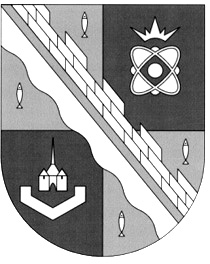 администрация МУНИЦИПАЛЬНОГО ОБРАЗОВАНИЯ                                        СОСНОВОБОРСКИЙ ГОРОДСКОЙ ОКРУГ  ЛЕНИНГРАДСКОЙ ОБЛАСТИпостановлениеот 08/11/2016 № 2497Об утверждении порядка проведения процедур оценки регулирующего воздействия проектов муниципальных нормативных правовых актови экспертизы муниципальных нормативных правовых актов муниципального образования Сосновоборский городской округЛенинградской области, затрагивающих вопросы осуществления предпринимательской и инвестиционной деятельностиВ соответствии с частью 6 статьи 7 и частью 3 статьи 46 Федерального закона                          от 06.10.2003 № 131-ФЗ «Об общих принципах организации местного самоуправления в Российской Федерации» (с последующими изменениями), областного закона Ленинградской области от 06.06.2016 № 44-оз «Об отдельных вопросах проведения оценки регулирующего воздействия проектов муниципальных нормативных правовых актов и экспертизы муниципальных нормативных правовых актов в Ленинградской области», администрация Сосновоборского городского округа п о с т а н о в л я е т:1. Утвердить Порядок проведения процедур оценки регулирующего воздействия проектов муниципальных нормативных правовых актов и экспертизы муниципальных нормативных правовых актов муниципального образования Сосновоборский городской округ Ленинградской области, затрагивающих вопросы осуществления предпринимательской и инвестиционной деятельности (Приложение).2. Отраслевым (функциональным) органам администрации Сосновоборского городского округа в пределах своих полномочий участвовать в оценке регулирующего воздействия проектов муниципальных нормативных правовых актов Сосновоборского городского округа, а также проектов решений совета депутатов, разработчиками которых они являются .3. Возложить осуществление функций уполномоченного органа на юридический отдел  администрации Сосновоборского городского округа.4. Возложить осуществление функций регулирующего органа на отраслевые (функциональные) органы администрации Сосновоборского городского округа, ответственных за принятие муниципальных нормативных правовых актов, затрагивающих вопросы осуществления предпринимательской и инвестиционной деятельности. 5. Общему отделу администрации (Баскакова К.Л.) обнародовать настоящее постановление на электронном сайте городской газеты «Маяк».6. Пресс-центру администрации (Арибжанов Р.М.) разместить настоящее постановление на официальном сайте Сосновоборского городского округа.7. Настоящее постановление вступает в силу со дня официального обнародования.8. Контроль исполнения настоящего постановления оставляю за собой.Первый заместитель главы администрации Сосновоборского городского округа                                                                             В.Е.ПодрезовИсп, Невская Е.И  6-28-55; ЛЕСОГЛАСОВАНО: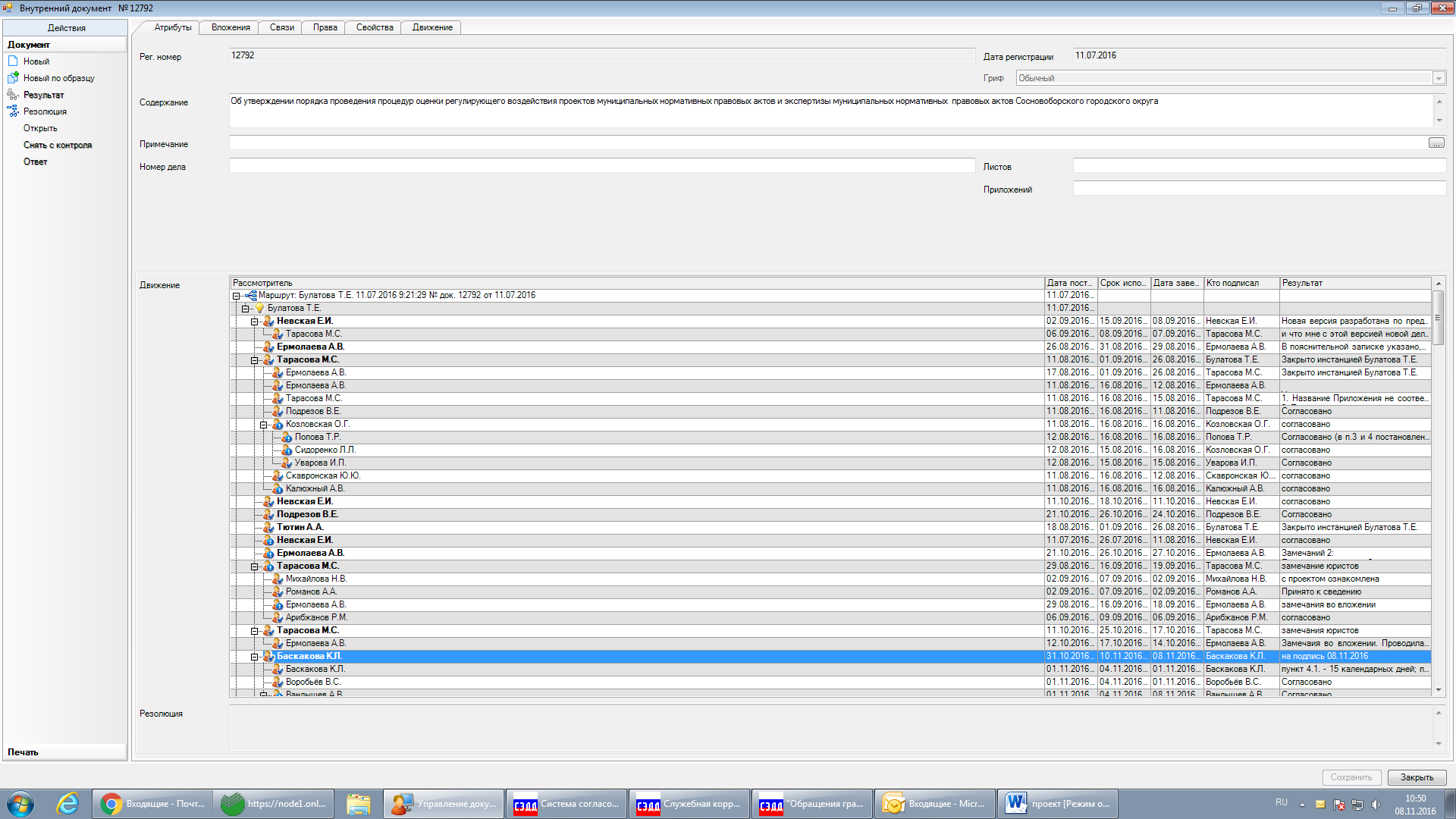 Рассылка:    					         Общий отдел, всем заместителям главы администрации, Юридический отдел,  ОЭР, КАГиЗ, КУМИ, СМ Фонд ПП,                               Пресс-центр, ПрокуратураУТВЕРЖДЕНпостановлением администрации Сосновоборского городского округа от 08/11/2016 № 2497(Приложение)Порядок проведения процедур оценки регулирующего воздействия проектов муниципальных нормативных правовых актов и экспертизы муниципальных нормативных правовых актов Сосновоборского городского округа ленинградской области, затрагивающих вопросы осуществления предпринимательской и инвестиционной деятельностиОбщие положения1.1. Настоящий Порядок проведения процедур оценки регулирующего воздействия проектов муниципальных нормативных правовых актов и экспертизы муниципальных нормативных правовых актов муниципального образования Сосновоборский городской округ Ленинградской области, затрагивающих вопросы осуществления предпринимательской и инвестиционной деятельности (далее – Порядок), определяет последовательность действий при проведении процедур оценки регулирующего воздействия проектов муниципальных нормативных правовых актов и экспертизы муниципальных нормативных правовых актов органов местного самоуправления муниципального образования Сосновоборский городской округ Ленинградской области (далее – органы местного самоуправления).1.2. Процедура оценки регулирующего воздействия (далее – ОРВ) проектов нормативных актов осуществляется в целях принятия обоснованных решений о выборе способа правового регулирования общественных отношений на основе анализа альтернативных вариантов такого регулирования, проводимого, в том числе с учетом мнения лиц, интересы которых затрагиваются предлагаемым правовым регулированием.1.3. Выбор лучшего из вариантов предлагаемого правового регулирования основывается на сопоставлении возможных положительных и отрицательных последствий (экономических, социальных, экологических) их введения в сравнении с существующим к моменту проведения процедуры ОРВ правовым регулированием соответствующей сферы общественных отношений.1.4. Процедуре ОРВ подлежат проекты постановлений и распоряжений администрации,а также проекты решений совета депутатов,  разработчиками которых являются отраслевые(функциональные)органы администрации Сосновоборского городского округа, затрагивающие вопросы осуществления предпринимательской и инвестиционной деятельности, в целях выявления положений, вводящих избыточные обязанности, запреты и ограничения для субъектов предпринимательской и инвестиционной деятельности или способствующих их введению, а также положений, способствующих возникновению необоснованных расходов субъектов предпринимательской и инвестиционной деятельности, бюджета Сосновоборского городского округа. 1.5. Процедуры ОРВ не применяются в отношении:- проектов решений о бюджете Сосновоборского городского округа и отчетов о его исполнении;- проектов нормативных правовых актов (далее – акты), устанавливающих налоги, сборы и тарифы, установление которых отнесено к вопросам местного значения; - проектов актов, подлежащих публичным слушаниям в соответствии со ст. 28 Федерального закона от 06.10.2003 №131-ФЗ «Об общих принципах организации местного самоуправления в Российской Федерации».1.6. Экспертизе подлежат  постановления и распоряжения администрации Сосновоборского городского округа, затрагивающие вопросы осуществления предпринимательской и инвестиционной деятельности, в целях выявления положений, необоснованно затрудняющих осуществление предпринимательской и инвестиционной деятельности.1.7. В настоящем Порядке используются следующие основные понятия и определения:уполномоченный орган – юридический отдел администрации Сосновоборского городского округа; регулирующие органы – отраслевые (функциональные) органы администрации Сосновоборского городского округа, осуществляющие в пределах предоставленных полномочий функции по нормативно-правовому регулированию в соответствующих сферах общественных отношений;публичное обсуждение - открытое обсуждение с заинтересованными лицами проекта акта, организуемое регулирующим органом в ходе проведения процедуры ОРВ и уполномоченным органом при проведении экспертизы акта;свод замечаний и предложений - документ, содержащий свод замечаний и предложений участников публичного обсуждения по итогам проведения ОРВ проекта акта или экспертизы акта;пояснительная записка - документ, содержащий выводы по итогам проведения регулирующим органом исследования о возможных вариантах решения выявленной в соответствующей сфере общественных отношений проблемы, а также результаты расчетов издержек и выгод применения вариантов решения проблемы. Пояснительная записка оформляется регулирующим органом, являющимся разработчиком проекта акта;заключение об ОРВ проекта акта - документ, подготавливаемый уполномоченным органом и содержащий выводы о соблюдении регулирующим органом установленного порядка проведения процедуры ОРВ, а также об обоснованности полученных результатов ОРВ проекта акта в случае признания порядка ОРВ соблюденными;заключение об экспертизе акта - документ, подготавливаемый уполномоченным органом и содержащий выводы о положениях нормативного правового акта, в отношении которого проводится экспертиза, создающих необоснованные затруднения для осуществления предпринимательской и инвестиционной деятельности, или об отсутствии таких положений, а также обоснование сделанных выводов.1.8. Муниципальные нормативные правовые акты, в отношении проектов которых проведена процедура ОРВ, в целях контроля качества процедуры ОРВ, а также мониторинга достижения заявленных целей правового регулирования после их введения в действие могут быть подвергнуты оценке фактического воздействия. 1.9. ОРВ проектов актов и экспертиза актов, содержащих сведения, составляющие государственную тайну, или сведения конфиденциального характера, не проводится.Функции участников процедур оценки регулирующего воздействия2.1. Участниками процедур ОРВ проектов актов и экспертизы актов являются:- уполномоченный орган;- регулирующие органы;- экспертные, научные, отраслевые, общественные, иные организации, субъекты предпринимательской и инвестиционной деятельности, их ассоциации и союзы, граждане и иные заинтересованные лица, принимающие участие в публичном обсуждении при проведении ОРВ проектов актов и экспертизы актов (далее - заинтересованные лица).2.2. Уполномоченный орган осуществляет следующие функции:- нормативное правовое регулирование и информационно-методическое обеспечение проведения ОРВ проектов актов и экспертизы актов;- осуществление анализа поступивших на согласование проектов актов на предмет необходимости проведения процедур ОРВ структурными подразделениями администрации Сосновоборского городского округа;- подготовка заключения об ОРВ проекта акта и размещение его на официальном интернет портале для публичного обсуждения проектов и действующих нормативных актов органов власти Ленинградской области  – http://reguleation.lenreg.ru/ (далее – официальный сайт);- проведение экспертизы актов;- подготовка заключения об экспертизе актов;2.3. Регулирующие органы осуществляют следующие функции:- принятие решения о проведении ОРВ проекта акта;- подготовка проекта акта и пояснительной записки к нему, размещение уведомления о публичном обсуждении проекта акта и пояснительной записки к нему на официальном сайте;- проведение публичного обсуждения проекта акта и пояснительной записки к нему с заинтересованными лицами;- инициирование привлечения заинтересованных лиц к обсуждению проекта акта;- проведение анализа поступивших замечаний и предложений по окончании публичного обсуждения проекта акта;- обоснованное аргументирование отклонения поступивших предложений и замечаний или их отдельных положений;- составление свода замечаний и предложений по итогам проведения ОРВ проекта акта;- подготовка предварительного заключения об ОРВ проекта акта и направление предварительного заключения об ОРВ, проекта акта, пояснительной записки к нему и свода замечаний и предложений по итогам проведения ОРВ проекта акта в уполномоченный орган;- участие в экспертизе актов;- рассмотрение заключения уполномоченного органа об экспертизе акта и подготовка проекта муниципального правового акта об отмене акта или его отдельных положений и (или) внесении изменений в акт или его отдельные положения.3. Проведение оценки регулирующего воздействия проектов муниципальных нормативных правовых актов3.1. Процедура проведения ОРВ проектов актов предусматривает следующие этапы:- размещение уведомления о публичном обсуждении проекта акта с пояснительной запиской к нему на официальном сайте;- проведение публичного обсуждения проекта акта и пояснительной записки к нему с заинтересованными лицами;- составление свода замечаний и предложений по итогам проведения ОРВ проекта акта;- направление проекта акта, пояснительной записки к нему и свода замечаний и предложений по итогам проведения ОРВ проекта акта в уполномоченный орган;- подготовка заключения об ОРВ проекта акта уполномоченным органом и размещение его на официальном сайте.3.2. Регулирующий орган после принятия решения о подготовке проекта акта размещает уведомление о публичном обсуждении проекта акта на официальном сайте по форме согласно приложению № 1 к настоящему Порядку. К уведомлению о публичном обсуждении проекта акта прилагаются:- проект акта;- пояснительная записка по форме согласно приложению № 2 к настоящему Порядку;- опросный лист по форме согласно приложению № 3 к настоящему Порядку.3.3. О размещении уведомления о публичном обсуждении проекта акта на официальном сайте регулирующий орган извещает:- уполномоченный орган;- организации, действующие на территории Сосновоборского городского округа, целью деятельности которых является защита и представление интересов субъектов предпринимательской деятельности;- заинтересованных лиц, которых целесообразно привлечь к публичным обсуждениям, исходя из содержания проблемы, цели и предмета регулирования.3.4. Регулирующий орган дополнительно может проводить опросы посредством проведения совещаний, круглых столов с участниками процедуры ОРВ.Целями проведения публичных обсуждений являются:- сбор мнений заинтересованных лиц относительно обоснованности выбора варианта предлагаемого правового регулирования регулирующим органом;- установление степени объективности количественных и качественных оценок, касающихся групп потенциальных адресатов предлагаемого правового регулирования и возможных выгод и издержек указанных групп, а также доходов (расходов) бюджета Сосновоборского городского округа, связанных с введением указанного варианта предлагаемого правового регулирования;- определение достижимости целей предлагаемого правового регулирования, поставленных регулирующим органом, а также возможных рисков, связанных с введением соответствующего правового регулирования.3.5. Срок проведения публичного обсуждения составляет не менее семи рабочих дней со дня размещения уведомления о публичном обсуждении проекта акта на официальном сайте.3.6. В отношении проектов актов, направленных на приведение в соответствие с требованиями федерального законодательства и (или) областного законодательства, срок проведения регулирующим органом публичного обсуждения составляет не менее трех рабочих дней со дня размещения уведомления о публичном обсуждении проекта акта на официальном сайте.3.7. Срок проведения публичного обсуждения может быть продлен регулирующим органом, который дополнительно извещает о своем решении лиц, указанных в пункте 3.3 настоящего Порядка.3.8. Регулирующий  орган обязан рассмотреть все предложения, поступившие в установленный срок в связи с проведением публичного обсуждения проекта акта, и подготовить свод замечаний и предложений по форме согласно приложению №4 к настоящему Порядку и предварительное заключение об ОРВ проекта акта по форме согласно приложению №5 к настоящему Порядку.3.9. В случае принятия замечаний и предложений проект акта и пояснительная записка к нему дорабатываются регулирующим органом.Доработанные проект акта, пояснительная записка к нему, свод замечаний и предложений, иные материалы по усмотрению регулирующего органа направляются в уполномоченный орган в течение пяти  рабочих дней со дня окончания публичного обсуждения для подготовки заключения об ОРВ и одновременно размещаются на официальном сайте.3.10. По результатам рассмотрения предложений, поступивших в связи с проведением публичного обсуждения, регулирующий орган может принять мотивированное решение об отказе в подготовке проекта акта.В случае принятия решения об отказе в подготовке проекта акта регулирующий орган размещает на официальном сайте соответствующее сообщение.4. Подготовка заключения об оценке регулирующего воздействия проекта муниципального нормативного правового акта4.1. Заключение об ОРВ проекта акта подготавливается уполномоченным органом в течение пятнадцати рабочих дней с момента поступления в уполномоченный орган комплекта документов, указанных в пункте 3.9 настоящего Порядка (далее - комплект документов) по форме согласно приложению № 6 к настоящему Порядку.4.2. В заключении об ОРВ проекта акта делаются выводы о соблюдении регулирующим органом порядка проведения ОРВ, о наличии либо отсутствии положений, вводящих избыточные обязанности, запреты и ограничения для субъектов предпринимательской и инвестиционной деятельности или способствующих их введению, а также положений, способствующих возникновению необоснованных расходов субъектов предпринимательской и инвестиционной деятельности и бюджета Сосновоборского городского округа о наличии либо отсутствии достаточного обоснования полученных регулирующим органом результатов ОРВ проекта акта.4.3. В случае выявления уполномоченным органом несоблюдения настоящего Порядка делается вывод о необходимости повторного проведения процедуры ОРВ, начиная с соответствующей невыполненной или выполненной ненадлежащим образом процедуры, с последующей доработкой и направлением в уполномоченный орган комплекта документов.4.4. В случае соответствия проведенной  процедуры ОРВ требованиям настоящего Порядка уполномоченный орган осуществляет анализ обоснованности полученных  результатов процедуры ОРВ.4.5. В случае отсутствия замечаний к комплекту документов, результатам процедуры ОРВ уполномоченный орган направляет в регулирующий орган заключение об ОРВ проекта акта без замечаний.4.6. В случае выявления несоответствия комплекта документов, их качества требованиям настоящего Порядка, положений, вводящих избыточные обязанности, запреты и ограничения для субъектов предпринимательской деятельности или способствующих их введению, а также положений, способствующих возникновению необоснованных расходов субъектов предпринимательской и инвестиционной деятельности и бюджета Сосновоборского городского округа, уполномоченный орган направляет в регулирующий орган заключение об ОРВ проекта акта с перечнем замечаний, требующих устранения.Регулирующий орган учитывает выводы, содержащиеся в заключении об ОРВ проекта акта, устраняет замечания и повторно направляет в уполномоченный орган комплект документов в течение пяти рабочих дней со дня получения заключения.4.7. В случае несогласия с замечаниями уполномоченного органа, изложенными в заключении об ОРВ проекта акта, регулирующий орган, разработавший проект акта, направляет в уполномоченный орган в течение пяти  рабочих дней со дня получения заключения мотивированное заключение и лист разногласий с указанием замечаний, с которыми регулирующий орган не согласен.4.8. При наличии замечаний, в том числе замечаний, с которыми регулирующий орган, разработавший проект акта, не согласен, указанный регулирующий орган должен не позднее пяти  рабочих дней с момента получения заключения об ОРВ проекта акта обеспечить проведение обсуждения проекта акта с уполномоченным органом и иными заинтересованными лицами в целях достижения взаимоприемлемого решения.4.9. Заключение об ОРВ проекта акта размещается на официальном сайте не позднее пяти рабочих дней со дня его подписания руководителем уполномоченного органа и направляется в регулирующий орган.4.10. Отсутствие заключения уполномоченного органа об ОРВ проекта акта является основанием для отказа в согласовании проекта акта. Такой проект акта возвращается в регулирующий орган.4.11. Одновременно с проведения процедуры ОРВ проект нормативного акта направляется общим отделом администрации  на согласование  в соответствии с действующим Порядком.4.12.  Подписание нормативного акта производится после завершения процедуры ОРВ, наличия заключения уполномоченного органа и согласования проекта нормативного акта, проведенного в соответствии с действующим Порядком.5. Экспертиза муниципальных нормативных правовых актов5.1. Экспертиза нормативно-правовых актов проводится уполномоченным органом и предусматривает следующие этапы:- рассмотрение предложений, поступивших в письменном виде в уполномоченный орган от органов государственной власти Ленинградской области, органов местного самоуправления, и заинтересованных лиц, свидетельствующих о наличии положений, необоснованно затрудняющих осуществление предпринимательской и инвестиционной деятельности;- размещение уведомления о публичном обсуждении акта на официальном сайте;- проведение публичного обсуждения акта с заинтересованными лицами;- составление свода замечаний и предложений по итогам проведения экспертизы акта;- подготовка заключения об экспертизе акта и его размещение на официальном сайте.5.2. Экспертиза нормативно-правовых актов осуществляется на основании предложений о проведении экспертизы, поступивших в уполномоченный орган от органов государственной власти Ленинградской области, органов местного самоуправления и заинтересованных лиц, содержащих сведения, свидетельствующие о наличии положений, необоснованно затрудняющих осуществление предпринимательской и инвестиционной деятельности.5.3. Экспертиза акта проводится в сроки, не превышающие пятнадцать рабочих дней со дня размещения уведомления о публичном обсуждении акта на официальном сайте. По поручению главы администрации Сосновоборского городского округа экспертиза акта может быть проведена уполномоченным органом в иные сроки.5.4. Уполномоченный орган размещает на официальном сайте уведомление о публичном обсуждении акта по форме согласно приложению №1 к настоящему Порядку. В уведомлении указываются срок проведения публичного обсуждения, а также способ направления в уполномоченный орган предложений и замечаний участников публичного обсуждения.5.5. Уполномоченный орган дополнительно может проводить опросы, организовывать совещания и круглые столы с органами, организациями и лицами, указанными в пункте 2.1 настоящего Порядка.5.6. Регулирующий орган по запросу уполномоченного органа представляет материалы, необходимые для проведения экспертизы.5.7. По окончании публичных обсуждений уполномоченный орган рассматривает предложения и замечания, поступившие в установленный срок в связи с размещением уведомления, и составляет свод замечаний и предложений по форме согласно приложению № 4 к настоящему Порядку.Свод замечаний и предложений по итогам проведения экспертизы акта содержит сведения об учете поступивших замечаний и предложений, аргументированных причинах их отклонения или частичного учета уполномоченным органом.5.8. По итогам проведения экспертизы акта уполномоченным органом в течение трех рабочих дней со дня окончания публичных обсуждения подготавливается заключение об экспертизе акта.5.9. В случае выявления в акте положений, необоснованно затрудняющих осуществление предпринимательской и инвестиционной деятельности, уполномоченным органом направляется в регулирующий орган, разработавший акт, заключение об экспертизе акта, содержащее предложения по отмене акта или его отдельных положений и (или) внесению изменений в акт.5.10. Регулирующий орган учитывает выводы, содержащиеся в заключении об экспертизе, либо, в случае несогласия с указанными выводами, в течение трех рабочих дней со дня получения заключения об экспертизе направляет в уполномоченный орган мотивированную позицию о необоснованности выводов экспертизы.5.11. Регулирующий орган не позднее двух месяцев со дня получения заключения об экспертизе, содержащего рекомендации по отмене акта или внесению в него изменений, информирует уполномоченный орган о принятых мерах по устранению положений, указанных в заключении об экспертизе.6. Отчетность о развитии и результатах процедур оценкирегулирующего воздействия в Сосновоборском городском округе6.1. Уполномоченным органом ежегодно не позднее 15 февраля года, следующего за отчетным, готовится доклад о проведении процедур ОРВ в Сосновоборском городском округе, который представляется главе администрации Сосновоборского городского округа и размещается на официальном портале.Приложение №1к Порядку проведения процедур оценки регулирующего воздействия проектов муниципальных нормативных правовых актов и экспертизы муниципальных нормативных правовых актов муниципального образования Сосновоборский городской округ Ленинградской областиУВЕДОМЛЕНИЕО ПУБЛИЧНОМ ОБСУЖДЕНИИПРОЕКТА МУНИЦИПАЛЬНОГО НОРМАТИВНОГО ПРАВОВОГО АКТА(МУНИЦИПАЛЬНОГО НОРМАТИВНОГО ПРАВОВОГО АКТА)Настоящим _____________________________________________________________                          (наименование регулирующего органа/уполномоченного органа)уведомляет о проведении публичного обсуждения проекта муниципального нормативного правового акта (муниципального нормативного правового акта): _____________________________________________________________________________(наименование)Разработчик проекта муниципального нормативного правового акта (муниципального нормативного правового акта): _____________________________________________________________________________(наименование регулирующего органа)Срок проведения публичного обсуждения: _____________________________________________________________________________(указание срока)Способ направления ответов: направление по электронной почте на адрес_____________________________________________________________________________(указание адреса электронной почты ответственного лица)в виде прикрепленного файла, составленного (заполненного) по прилагаемой форме опросного листа.Контактное лицо по вопросам заполнения формы опросного листа и его отправки: _______________________________________________________________________                            (реквизиты ответственного лица, включая название подразделения регулирующего органа/уполномоченного органа, рабочий телефон исполнителя с указанием кода города, указание рабочего времени)Прилагаемые к уведомлению документы:1. Проект муниципального нормативного правового акта (муниципальный нормативный правовой акт).2. Пояснительная записка (не прилагается при проведении публичного обсуждения муниципального нормативного правового акта).3. Опросный лист.Приложение №2к Порядку проведения процедур оценки регулирующего воздействия проектов муниципальных нормативных правовых актов и экспертизы муниципальных нормативных правовых актов муниципального образования Сосновоборский городской округ Ленинградской области  ПОЯСНИТЕЛЬНАЯ ЗАПИСКАК ПРОЕКТУ МУНИЦИПАЛЬНОГО НОРМАТИВНОГО ПРАВОВОГО АКТА1. Общая информация1.1. Регулирующий орган: _____________________________________________________________________________(наименование)1.2. Вид и наименование проекта муниципального нормативного правового акта: _____________________________________________________________________________1.3. Предполагаемая дата вступления в силу муниципального нормативного правового акта: _____________________________________________________________________________1.4. Краткое описание проблемы, на решение которой направлено предлагаемое правовое регулирование: ________________________________________________________________1.5. Краткое описание целей предлагаемого правового регулирования: _____________________________________________________________________________1.6. Краткое описание содержания предлагаемого правового регулирования: _____________________________________________________________________________1.7. Степень регулируемого воздействия _____________________________________________________________________________1.8. Контактная информация исполнителя в регулирующем органе:Ф.И.О.: _____________________________________________________________________________Должность: _____________________________________________________________________________Тел. ___________________ Адрес электронной почты: ______________________________2. Описание проблемы, на решение которой направлено предлагаемое правовое регулирование2.1. Формулировка проблемы: _____________________________________________________________________________2.2. Информация о возникновении, выявлении проблемы и мерах, принятых ранее для ее решения, достигнутых результатах и затраченных ресурсах: _____________________________________________________________________________2.3. Социальные группы, заинтересованные в устранении проблемы, их количественная оценка: _______________________________________________________________________2.4. Характеристика негативных эффектов, возникающих в связи с наличием проблемы, их количественная оценка: _____________________________________________________________________________2.5. Причины возникновения проблемы и факторы, поддерживающие ее существование: _____________________________________________________________________________2.6. Причины невозможности решения проблемы участниками соответствующих отношений самостоятельно, без вмешательства органов местного самоуправления Сосновоборского городского округа: _____________________________________________________________________________2.7. Иная информация о проблеме: _____________________________________________________________________________3. Определение целей предлагаемого правового регулирования и индикаторов для оценки их достижения3.4. Действующие нормативные правовые акты, поручения, другие решения, из которых вытекает необходимость разработки предлагаемого правового регулирования в данной области, которые определяют необходимость постановки указанных целей:_____________________________________________________________________________(указывается нормативный правовой акт более высокого уровня либо инициативный порядок разработки)3.9. Методы расчета индикаторов достижения целей предлагаемого правового регулирования, источники информации для расчетов: _____________________________________________________________________________3.10. Оценка затрат на проведение мониторинга достижения целей предлагаемого правового регулирования: _____________________________________________________________________________4. Качественная характеристика и оценка численности потенциальных адресатов предлагаемого правового регулирования (их групп)5. Изменение функций (полномочий, обязанностей, прав) органов местного самоуправления муниципального образования Сосновоборский городской округ Ленинградской области, а также порядка их реализации в связи с введением предлагаемого правового регулирования6. Оценка дополнительных расходов (доходов) бюджета Сосновоборского городского округа, связанных с введением предлагаемого правового регулирования6.4. Другие сведения о дополнительных расходах (доходах) бюджета Сосновоборского городского округа, возникающих в связи с введением предлагаемого правового регулирования:_____________________________________________________________________________6.5. Источники данных: _____________________________________________________________________________7. Изменение обязанностей (ограничений) потенциальных адресатов предлагаемого правового регулирования и связанные с ними дополнительные расходы (доходы)7.5. Издержки и выгоды адресатов предлагаемого правового регулирования, не поддающиеся количественной оценке ____________________________________________________________________________7.6.Источники данных:_______________________________________________________8. Оценка рисков неблагоприятных последствий применения предлагаемого правового регулирования8.5. Источники данных:_____________________________________________________________________________9. Сравнение возможных вариантов решения проблемы9.7. Обоснование выбора предпочтительного варианта решения выявленной проблемы:___________________________________________________________________________9.8. Детальное описание предлагаемого варианта решения проблемы:___________________________________________________________________________10. Оценка необходимости установления переходного периода и (или) отсрочки вступления в силу муниципального нормативного правового акта либо необходимость распространения предлагаемого правового регулирования на ранее возникшие отношения10.1. Необходимость установления переходного периода и (или) отсрочки введения предлагаемого правового регулирования: есть (нет)а) срок переходного периода: _____ дней с момента принятия проекта муниципального нормативного правового акта;б) отсрочка введения предлагаемого правового регулирования: _____ дней с момента принятия проекта муниципального нормативного правового акта.10.2. Необходимость распространения предлагаемого правового регулирования на ранее возникшие отношения: есть (нет).10.2.1. Период распространения на ранее возникшие отношения: _____ дней с момента принятия проекта муниципального нормативного правового акта.10.3. Обоснование необходимости установления переходного периода и(или) отсрочки вступления в силу муниципального нормативного правового акта либо необходимость распространения предлагаемого правового регулирования на ранее возникшие отношения:___________________________________________________________________________Руководитель регулирующего органа____________________ _____________ ________                 (ФИО)                 		  (подпись)                (дата)Приложение №3к Порядку проведения процедур оценки регулирующего воздействия проектов муниципальных нормативных правовых актов и экспертизы муниципальных нормативных правовых актов муниципального образования Сосновоборский городской округ Ленинградской областиОПРОСНЫЙ ЛИСТЗапрос заинтересованным либо затронутым социальным группам и хозяйствующим субъектам о направлении мнений по __________________________________________________________________________________________________________________________________________________________(наименование проекта муниципального нормативного правового акта)Просим Вас заполнить и направить данную форму по электронной почте на адрес _______________________________ до ______________________ 20____ года включительно. Разработчик не будет иметь возможности проанализировать позиции, направленные ему после указанного срока, а также направленные не в соответствии с настоящей формой.По Вашему желанию укажите:Название организации _____________________________________________________________________________Сферу деятельности организации _____________________________________________________________________________Ф.И.О. контактного лица _____________________________________________________________________________Номер контактного телефона _____________________________________________________________________________Адрес электронной почты _____________________________________________________________________________1. На решение какой проблемы, на Ваш взгляд, направлено предлагаемое правовое регулирование? Актуальна ли данная проблема сегодня?_____________________________________________________________________________________________________________________________________________________2. Насколько корректно разработчик обосновал необходимость административного вмешательства? Насколько цель предлагаемого правового регулирования соотносится с проблемой, на решение которой оно направлено? Достигнет ли, на Ваш взгляд, предлагаемое правовое регулирование тех целей, на которые оно направлено? _____________________________________________________________________________________________________________________________________________________3. Является ли выбранный вариант решения проблемы оптимальным (в том числе с точки зрения выгод и издержек для общества в целом)? Существуют ли иные варианты достижения заявленных целей правового регулирования? Если да - выделите те из них, которые, по Вашему мнению, были бы менее затратны и/или более эффективны? ________________________________________________________________________4. Какие, по Вашей оценке, субъекты предпринимательской и инвестиционной деятельности будут затронуты предлагаемым правовым регулированием (по видам субъектов, по отраслям, по количеству таких субъектов в районе и прочее)? _____________________________________________________________________________5. Повлияет ли введение предлагаемого правового регулирования на конкурентную среду в отрасли, будет ли способствовать необоснованному изменению расстановки сил в отрасли? Если да, то как? Приведите, по возможности, количественные оценки _____________________________________________________________________________6. Оцените, насколько полно и точно отражены обязанности, ответственность субъектов правового регулирования, а также насколько понятно прописаны административные процедуры, реализуемые ответственными органами местного самоуправления Сосновоборского городского округа, насколько точно и недвусмысленно прописаны властные функции и полномочия? Считаете ли Вы, что предлагаемые нормы не соответствуют или противоречат иным действующим нормативным правовым актам? Если да, укажите такие нормы и нормативные правовые акты ________________________________________________________________________7. Существуют ли в предлагаемом правовом регулировании положения, которые необоснованно затрудняют ведение предпринимательской и инвестиционной деятельности? Приведите обоснования по каждому указанному положению, дополнительно определив: - имеется ли смысловое противоречие с целями правового регулирования или существующей проблемой либо положение не способствует достижению целей регулирования; - имеются ли технические ошибки; - приводит ли исполнение положений правового регулирования к избыточным действиям или, наоборот, ограничивает действия субъектов предпринимательской и инвестиционной деятельности; - приводит ли исполнение положения к возникновению избыточных обязанностей субъектов предпринимательской и инвестиционной деятельности, к необоснованному существенному росту отдельных видов затрат или появлению новых необоснованных видов затрат; - устанавливается ли положением необоснованное ограничение выбора субъектами предпринимательской и инвестиционной деятельности существующих или возможных поставщиков или потребителей; - создает ли исполнение положений правового регулирования существенные риски ведения предпринимательской и инвестиционной деятельности, способствует ли возникновению необоснованных прав органов местного самоуправления и должностных лиц, допускает ли возможность избирательного применения норм; - приводит ли к невозможности совершения законных действий предпринимателей или инвесторов (например, в связи с отсутствием требуемой новым правовым регулированием инфраструктуры, организационных или технических условий, технологий), вводит ли неоптимальный режим осуществления операционной деятельности; - соответствует ли обычаям деловой практики, сложившейся в отрасли,либо существующим международным практикам, используемым в данный момент._____________________________________________________________________________8. К каким последствиям может привести принятие нового правового регулирования в части невозможности исполнения юридическими лицами и индивидуальными предпринимателями дополнительных обязанностей, возникновения избыточных административных и иных ограничений и обязанностей для субъектов предпринимательской и иной деятельности? Приведите конкретные примеры._________________________________________________________________________9. Оцените издержки/упущенную выгоду (прямого, административного характера) субъектов предпринимательской и инвестиционной деятельности, возникающие при введении предлагаемого правового регулирования. Отдельно укажите временные издержки, которые понесут субъекты предпринимательской и инвестиционной деятельности вследствие необходимости соблюдения административных процедур, предусмотренных проектом предлагаемого правового регулирования. Какие из указанных издержек Вы считаете избыточными/бесполезными и почему? Если возможно, оцените затраты по выполнению вновь вводимых требований количественно (в часах рабочего времени, в денежном эквиваленте и прочее) __________________________________________________________________________10. Какие, на Ваш взгляд, могут возникнуть проблемы и трудности с контролем соблюдения требований и норм, вводимых данным муниципальным нормативным правовым актом? Является ли предлагаемое правовое регулирование не дискриминационным по отношению ко всем его адресатам, то есть все ли потенциальные адресаты правового регулирования окажутся в одинаковых условиях после его введения? Предусмотрен ли в нем механизм защиты прав хозяйствующих субъектов? Существуют ли, на Ваш взгляд, особенности при контроле соблюдения требований вновь вводимого государственного регулирования различными группами адресатов регулирования? __________________________________________________________________________11. Требуется ли переходный период для вступления в силу предлагаемого правового регулирования (если да, какова его продолжительность), какие ограничения по срокам введения нового правового регулирования необходимо учесть? _______________________________________________________________________________12. Какие, на Ваш взгляд, целесообразно применить исключения по введению правового регулирования в отношении отдельных групп лиц, приведите соответствующее обоснование _____________________________________________________________________________13. Специальные вопросы, касающиеся конкретных положений и норм рассматриваемого проекта, отношение к которым разработчику необходимо прояснить _____________________________________________________________________________14. Иные предложения и замечания, которые, по Вашему мнению, целесообразно учесть в рамках оценки регулирующего воздействия _____________________________________________________________________________Приложение №4к Порядку проведения процедур оценки регулирующего воздействия проектов муниципальных нормативных правовых актов и экспертизы муниципальных нормативных правовых актов муниципального образования Сосновоборский городской округ Ленинградской областиСвод замечаний и предложений ___________________________________________________________________________(наименование проекта муниципального нормативного правового акта / муниципального нормативного правового акта)Указать перечень органов, организаций и иных заинтересованных лиц, которым были направлены извещения о проведении публичного обсужденияРуководительуполномоченного органа_______________ ___________________________ 	                                                                     (подпись)                 (расшифровка подписи)                                                                                             Приложение №5к Порядку проведения процедур оценки регулирующего воздействия проектов муниципальных нормативных правовых актов и экспертизы муниципальных нормативных правовых актов муниципального образования Сосновоборский городской округ Ленинградской области ПРЕДВАРИТЕЛЬНОЕ ЗАКЛЮЧЕНИЕОБ ОЦЕНКЕ РЕГУЛИРУЮЩЕГО ВОЗДЕЙСТВИЯПРОЕКТА МУНИЦИПАЛЬНОГО НОРМАТИВНОГО ПРАВОВОГО АКТА___________________________________________________________________________(наименование регулирующего органа)в соответствии с пунктом 2.3 Порядка проведения процедур оценки регулирующего воздействия проектов муниципальных нормативных правовых актов и экспертизы муниципальных нормативных правовых актов Сосновоборского городского округа, утвержденного постановлением администрации Сосновоборского городского округа от _______________ г. № _____________ (далее - Порядок), провел оценку регулирующего воздействия в отношении: __________________________________________________________________________________________________________________________________________________________(наименование проекта муниципального нормативного правового акта)(далее - проект акта) и сообщает следующее.По результатам проведения процедуры оценки регулирующего воздействия установлено, что:Проект акта направлен регулирующим органом для подготовки заключения об оценке регулирующего воздействия _____________________________________________________________________________(впервые/повторно)_____________________________________________________________________________<1>(информация о предшествующей подготовке заключений об оценке регулирующего воздействия проекта акта)Регулирующим органом проведено публичное обсуждение проекта акта в сроки с"___" ___________ 201__ г. по "___" ___________ 201__ г.Срок, в течение которого принимались предложения в связи с публичным обсуждением по проекту акта и пояснительной записке об оценке регулирующего воздействия:начало: 	"___" ___________ 201__ г.;окончание: 	"___" ___________ 201__ г.Сведения о количестве замечаний и предложений, полученных в ходе публичного обсуждения по проекту акта:Всего замечаний и предложений: _______________, из них учтено:полностью: _____, учтено частично: ______Информация об оценке регулирующего воздействия проекта акта размещена разработчиком на сайте в информационно-телекоммуникационной сети "Интернет"по адресу: _____________________________________________________________________________      (полный электронный адрес размещения проекта акта в информационно-телекоммуникационной сети "Интернет")На основе проведенной оценки регулирующего воздействия проекта акта с учетом информации, полученной в ходе проведения публичного обсуждения, представляем следующие выводы: _________________________________________________________________________________________________________________________________________(по результатам оценки регулирующего воздействия выявлено отсутствие положений, вводящих избыточные обязанности, запреты и ограничения для субъектов предпринимательской и инвестиционной деятельности или способствующих их введению, а также положений, приводящих к возникновению необоснованных расходов субъектов предпринимательской и инвестиционной деятельности, а также бюджета Сосновоборского городского округа и установлено наличие достаточного обоснования решения проблемы предложенным способом регулирования)<2>Указание (при наличии) на приложения.Приложение:1. Пояснительная записка.2. Свод замечаний и предложений.Руководительрегулирующего  органа   ____________     ____________________________                                                                 (подпись)                                  (расшифровка подписи)<1> Указывается в случае направления разработчиком проекта акта повторно.<2> Вывод о наличии либо отсутствии положений, вводящих избыточные обязанности, запреты и ограничения для субъектов предпринимательской и инвестиционной деятельности или способствующих их введению, а также положений, приводящих к возникновению необоснованных расходов субъектов предпринимательской инвестиционной деятельности, а также бюджета Сосновоборского городского округа.Приложение №6к Порядку проведения процедур оценки регулирующего воздействия проектов муниципальных нормативных правовых актов и экспертизы муниципальных нормативных правовых актов муниципального образования Сосновоборский городской округ Ленинградской области ЗАКЛЮЧЕНИЕОБ ОЦЕНКЕ РЕГУЛИРУЮЩЕГО ВОЗДЕЙСТВИЯПРОЕКТА МУНИЦИПАЛЬНОГО НОРМАТИВНОГО ПРАВОВОГО АКТА_____________________________________________________________________________(наименование уполномоченного органа)(далее – Уполномоченный орган) в соответствии с Порядком проведения процедур оценки регулирующего воздействия проектов муниципальных нормативных правовых актов и экспертизы муниципальных нормативных правовых актов Сосновоборского городского округа, утвержденным постановлением администрации Сосновоборского городского округа от _____________ г. № ____________ (далее - Порядок), рассмотрел проект __________________________________________________________________________________________________________________________________________________________(наименование проекта муниципального нормативного правового акта)(далее - проект акта), подготовленный и направленный для подготовки настоящего заключения _____________________________________________________________________________(наименование регулирующего органа)(далее - разработчик), и сообщает следующее:Проект акта направлен регулирующим органом для подготовки заключения об оценке регулирующего воздействия _____________________________________________________________________________(впервые/повторно)_____________________________________________________________________________<1>(информация о предшествующей подготовке заключений об оценке регулирующего воздействия проекта акта)Уполномоченным органом проведено публичное обсуждение проекта акта в сроки с__________________________________ по ________________________________________Руководительуполномоченного органа ______________ ___________________________                                                             (подпись)               (расшифровка подписи)Комментарий:Проект муниципального нормативного правового акта ______________________________	(наименование)или муниципальный нормативный правовой акт ___________________________________	(наименование)Комментарий:Проект муниципального нормативного правового акта ______________________________	(наименование)или муниципальный нормативный правовой акт ___________________________________	(наименование)Комментарий:Проект муниципального нормативного правового акта ______________________________	(наименование)или муниципальный нормативный правовой акт ___________________________________	(наименование)Комментарий:Проект муниципального нормативного правового акта ______________________________	(наименование)или муниципальный нормативный правовой акт ___________________________________	(наименование)Комментарий:Проект муниципального нормативного правового акта ______________________________	(наименование)или муниципальный нормативный правовой акт ___________________________________	(наименование)Комментарий:Проект муниципального нормативного правового акта ______________________________	(наименование)или муниципальный нормативный правовой акт ___________________________________	(наименование)Комментарий:Проект муниципального нормативного правового акта ______________________________	(наименование)или муниципальный нормативный правовой акт ___________________________________	(наименование)устанавливает:(краткое описание правового регулирования)(краткое описание правового регулирования)(краткое описание правового регулирования)(краткое описание правового регулирования)(краткое описание правового регулирования)(краткое описание правового регулирования)(краткое описание правового регулирования)В целях оценки регулирующего воздействия указанного проекта муниципального нормативного правового акта (экспертизы муниципального нормативного правового акта) и выявления в нем положений, вводящих избыточные обязанности, запреты и ограничения для субъектов предпринимательской и инвестиционной деятельности или способствующих их введению, а также положений, способствующих возникновению необоснованных расходов субъектов предпринимательской и инвестиционной деятельности, бюджета Сосновоборского городского округаВ целях оценки регулирующего воздействия указанного проекта муниципального нормативного правового акта (экспертизы муниципального нормативного правового акта) и выявления в нем положений, вводящих избыточные обязанности, запреты и ограничения для субъектов предпринимательской и инвестиционной деятельности или способствующих их введению, а также положений, способствующих возникновению необоснованных расходов субъектов предпринимательской и инвестиционной деятельности, бюджета Сосновоборского городского округаВ целях оценки регулирующего воздействия указанного проекта муниципального нормативного правового акта (экспертизы муниципального нормативного правового акта) и выявления в нем положений, вводящих избыточные обязанности, запреты и ограничения для субъектов предпринимательской и инвестиционной деятельности или способствующих их введению, а также положений, способствующих возникновению необоснованных расходов субъектов предпринимательской и инвестиционной деятельности, бюджета Сосновоборского городского округаВ целях оценки регулирующего воздействия указанного проекта муниципального нормативного правового акта (экспертизы муниципального нормативного правового акта) и выявления в нем положений, вводящих избыточные обязанности, запреты и ограничения для субъектов предпринимательской и инвестиционной деятельности или способствующих их введению, а также положений, способствующих возникновению необоснованных расходов субъектов предпринимательской и инвестиционной деятельности, бюджета Сосновоборского городского округаВ целях оценки регулирующего воздействия указанного проекта муниципального нормативного правового акта (экспертизы муниципального нормативного правового акта) и выявления в нем положений, вводящих избыточные обязанности, запреты и ограничения для субъектов предпринимательской и инвестиционной деятельности или способствующих их введению, а также положений, способствующих возникновению необоснованных расходов субъектов предпринимательской и инвестиционной деятельности, бюджета Сосновоборского городского округаВ целях оценки регулирующего воздействия указанного проекта муниципального нормативного правового акта (экспертизы муниципального нормативного правового акта) и выявления в нем положений, вводящих избыточные обязанности, запреты и ограничения для субъектов предпринимательской и инвестиционной деятельности или способствующих их введению, а также положений, способствующих возникновению необоснованных расходов субъектов предпринимательской и инвестиционной деятельности, бюджета Сосновоборского городского округаВ целях оценки регулирующего воздействия указанного проекта муниципального нормативного правового акта (экспертизы муниципального нормативного правового акта) и выявления в нем положений, вводящих избыточные обязанности, запреты и ограничения для субъектов предпринимательской и инвестиционной деятельности или способствующих их введению, а также положений, способствующих возникновению необоснованных расходов субъектов предпринимательской и инвестиционной деятельности, бюджета Сосновоборского городского округа(наименование регулирующего органа/ уполномоченного органа)(наименование регулирующего органа/ уполномоченного органа)(наименование регулирующего органа/ уполномоченного органа)(наименование регулирующего органа/ уполномоченного органа)(наименование регулирующего органа/ уполномоченного органа)(наименование регулирующего органа/ уполномоченного органа)(наименование регулирующего органа/ уполномоченного органа)в соответствии с пунктом 3.2 (или пунктом 5.4) Порядка проведения процедур оценки регулирующего воздействия проектов муниципальных нормативных правовых актов и экспертизы муниципальных нормативных правовых актов Сосновоборского городского округа, утвержденного постановлением администрации Сосновоборского городского округа от ________________ г. № _______________ проводит публичное обсуждение.В период публичного обсуждения все заинтересованные лица могут направить свои замечания и предложения по данному проекту муниципального нормативного правового акта (муниципальному нормативному правовому акту).в соответствии с пунктом 3.2 (или пунктом 5.4) Порядка проведения процедур оценки регулирующего воздействия проектов муниципальных нормативных правовых актов и экспертизы муниципальных нормативных правовых актов Сосновоборского городского округа, утвержденного постановлением администрации Сосновоборского городского округа от ________________ г. № _______________ проводит публичное обсуждение.В период публичного обсуждения все заинтересованные лица могут направить свои замечания и предложения по данному проекту муниципального нормативного правового акта (муниципальному нормативному правовому акту).в соответствии с пунктом 3.2 (или пунктом 5.4) Порядка проведения процедур оценки регулирующего воздействия проектов муниципальных нормативных правовых актов и экспертизы муниципальных нормативных правовых актов Сосновоборского городского округа, утвержденного постановлением администрации Сосновоборского городского округа от ________________ г. № _______________ проводит публичное обсуждение.В период публичного обсуждения все заинтересованные лица могут направить свои замечания и предложения по данному проекту муниципального нормативного правового акта (муниципальному нормативному правовому акту).в соответствии с пунктом 3.2 (или пунктом 5.4) Порядка проведения процедур оценки регулирующего воздействия проектов муниципальных нормативных правовых актов и экспертизы муниципальных нормативных правовых актов Сосновоборского городского округа, утвержденного постановлением администрации Сосновоборского городского округа от ________________ г. № _______________ проводит публичное обсуждение.В период публичного обсуждения все заинтересованные лица могут направить свои замечания и предложения по данному проекту муниципального нормативного правового акта (муниципальному нормативному правовому акту).в соответствии с пунктом 3.2 (или пунктом 5.4) Порядка проведения процедур оценки регулирующего воздействия проектов муниципальных нормативных правовых актов и экспертизы муниципальных нормативных правовых актов Сосновоборского городского округа, утвержденного постановлением администрации Сосновоборского городского округа от ________________ г. № _______________ проводит публичное обсуждение.В период публичного обсуждения все заинтересованные лица могут направить свои замечания и предложения по данному проекту муниципального нормативного правового акта (муниципальному нормативному правовому акту).в соответствии с пунктом 3.2 (или пунктом 5.4) Порядка проведения процедур оценки регулирующего воздействия проектов муниципальных нормативных правовых актов и экспертизы муниципальных нормативных правовых актов Сосновоборского городского округа, утвержденного постановлением администрации Сосновоборского городского округа от ________________ г. № _______________ проводит публичное обсуждение.В период публичного обсуждения все заинтересованные лица могут направить свои замечания и предложения по данному проекту муниципального нормативного правового акта (муниципальному нормативному правовому акту).в соответствии с пунктом 3.2 (или пунктом 5.4) Порядка проведения процедур оценки регулирующего воздействия проектов муниципальных нормативных правовых актов и экспертизы муниципальных нормативных правовых актов Сосновоборского городского округа, утвержденного постановлением администрации Сосновоборского городского округа от ________________ г. № _______________ проводит публичное обсуждение.В период публичного обсуждения все заинтересованные лица могут направить свои замечания и предложения по данному проекту муниципального нормативного правового акта (муниципальному нормативному правовому акту).Руководительрегулирующего органаРуководительрегулирующего органа(подпись)(расшифровка подписи)3.1. Цели предлагаемого правового регулирования3.2. Сроки достижения целей предлагаемого правового регулирования3.3. Периодичность мониторинга достижения целей предлагаемого правового регулирования(Цель 1)(Цель 2)(Цель N)3.5. Цели предлагаемого правового регулирования3.6. Индикаторы достижения целей предлагаемого правового регулирования3.7. Ед. измерения индикаторов3.8. Целевые значения индикаторов по годам(Цель 1)(Индикатор №1.1)(Индикатор 1.№)(Цель №..)(Индикатор №1.1)(Индикатор 1.№)4.1. Группы потенциальных адресатов предлагаемого правового регулирования (краткое описание их качественных характеристик)4.2. Количество участников группы4.2.1. на стадии разработки проекта акта4.2.2. после введения предлагаемого правового регулирования4.3. Источники данных(Группа 1)(Группа 2)(Группа N)5.1. Наименование функции (полномочия, обязанности или права)5.2. Характер функции (новая/изменяемая/отменяемая)5.3. Предполагаемый порядок реализации5.4. Оценка изменения трудовых затрат (чел./час. в год), изменения численности сотрудников (чел.)5.5. Оценка изменения потребностей в других ресурсахФункция (полномочие, обязанность или право) 1.1Функция (полномочие, обязанность или право) 1.N6.1. Наименование функции (полномочия, обязанности или права) 6.2. Виды расходов (возможных поступлений) бюджета муниципального образования ___________________________(наименование муниципального образования)6.3. Количественная оценка расходов и возможных поступлений, тыс. рублейФункция (полномочие, обязанность или право) 1.1Единовременные расходы в ______ г.:Функция (полномочие, обязанность или право) 1.1Периодические расходы за период _____ гг.:Функция (полномочие, обязанность или право) 1.1Возможные доходы за период ________ гг.:Функция (полномочие, обязанность или право) 1.NЕдиновременные расходы в ______ г.:Функция (полномочие, обязанность или право) 1.NПериодические расходы за период _____ гг.:Функция (полномочие, обязанность или право) 1.NВозможные доходы за период ________ гг.:Итого единовременные расходы за период _____ гг.:Итого единовременные расходы за период _____ гг.:Итого периодические расходы за период _____ гг.:Итого периодические расходы за период _____ гг.:Итого возможные доходы за период _________ гг.:Итого возможные доходы за период _________ гг.:7.1. Группы потенциальных адресатов предлагаемого правового регулирования7.2. Новые обязанности и ограничения, изменения существующих обязанностей и ограничений, вводимые предлагаемым правовым регулированием (с указанием соответствующих положений проекта муниципального нормативного правового акта)7.3. Описание расходов и возможных доходов, связанных с введением предлагаемого правового регулирования7.4. Количественная оценка, тыс. рублейГруппа 1Группа 1Группа NГруппа N8.1. Виды рисков8.2. Оценка вероятности наступления неблагоприятных последствий8.3. Методы контроля рисков8.4. Степень контроля рисков (полный/частичный/отсутствует)Риск 1Риск NВариант 1Вариант 2Вариант N9.1. Содержание варианта решения проблемы9.2. Качественная характеристика и оценка динамики численности потенциальных адресатов предлагаемого правового регулирования в среднесрочном периоде (1-3 года)9.3. Оценка дополнительных расходов (доходов) потенциальных адресатов регулирования, связанных с введением предлагаемого правового регулирования9.4. Оценка расходов (доходов) бюджета Сосновоборского городского округа, связанных с введением предлагаемого правового регулирования9.5. Оценка возможности достижения заявленных целей регулирования посредством применения рассматриваемых вариантов предлагаемого правового регулирования9.6. Оценка рисков неблагоприятных последствий Сведения о лице, направившем замечание или предложение, дата поступления замечания или предложения; способ поступления замечания или предложения (эл. почта, почта, иное)Структурный элемент проекта муниципального нормативного правового акта (действующего муниципального нормативного правового акта)Содержание предложенияРезультат рассмотрения (учтено/частично учтено или отклонено; указание причины полного или частичного отклонения)Информация об оценке регулирующего воздействия проекта акта размещена разработчикомИнформация об оценке регулирующего воздействия проекта акта размещена разработчикомИнформация об оценке регулирующего воздействия проекта акта размещена разработчикомИнформация об оценке регулирующего воздействия проекта акта размещена разработчикомИнформация об оценке регулирующего воздействия проекта акта размещена разработчикомИнформация об оценке регулирующего воздействия проекта акта размещена разработчиком на официальном сайте:(полный электронный адрес)(полный электронный адрес)(полный электронный адрес)Подготовка настоящего заключения об оценке регулирующего воздействия проекта акта Подготовка настоящего заключения об оценке регулирующего воздействия проекта акта Подготовка настоящего заключения об оценке регулирующего воздействия проекта акта Подготовка настоящего заключения об оценке регулирующего воздействия проекта акта Подготовка настоящего заключения об оценке регулирующего воздействия проекта акта Подготовка настоящего заключения об оценке регулирующего воздействия проекта акта Уполномоченным органом была проведена в сроки сУполномоченным органом была проведена в сроки сУполномоченным органом была проведена в сроки сУполномоченным органом была проведена в сроки спо(начало)(начало)(окончание)(окончание)На основе проведенной оценки регулирующего воздействия проекта акта с учетом информации, представленной разработчиком в предварительном заключении по итогам оценки регулирующего воздействия, Уполномоченным органом сделаны следующие выводы:________________________________________________________________________________________На основе проведенной оценки регулирующего воздействия проекта акта с учетом информации, представленной разработчиком в предварительном заключении по итогам оценки регулирующего воздействия, Уполномоченным органом сделаны следующие выводы:________________________________________________________________________________________На основе проведенной оценки регулирующего воздействия проекта акта с учетом информации, представленной разработчиком в предварительном заключении по итогам оценки регулирующего воздействия, Уполномоченным органом сделаны следующие выводы:________________________________________________________________________________________На основе проведенной оценки регулирующего воздействия проекта акта с учетом информации, представленной разработчиком в предварительном заключении по итогам оценки регулирующего воздействия, Уполномоченным органом сделаны следующие выводы:________________________________________________________________________________________На основе проведенной оценки регулирующего воздействия проекта акта с учетом информации, представленной разработчиком в предварительном заключении по итогам оценки регулирующего воздействия, Уполномоченным органом сделаны следующие выводы:________________________________________________________________________________________На основе проведенной оценки регулирующего воздействия проекта акта с учетом информации, представленной разработчиком в предварительном заключении по итогам оценки регулирующего воздействия, Уполномоченным органом сделаны следующие выводы:________________________________________________________________________________________(вывод о наличии либо отсутствии достаточного обоснования решения проблемы предложенным способом регулирования)_______________________________________________________________________________________________________(вывод о наличии либо отсутствии достаточного обоснования решения проблемы предложенным способом регулирования)_______________________________________________________________________________________________________(вывод о наличии либо отсутствии достаточного обоснования решения проблемы предложенным способом регулирования)_______________________________________________________________________________________________________(вывод о наличии либо отсутствии достаточного обоснования решения проблемы предложенным способом регулирования)_______________________________________________________________________________________________________(вывод о наличии либо отсутствии достаточного обоснования решения проблемы предложенным способом регулирования)_______________________________________________________________________________________________________(вывод о наличии либо отсутствии достаточного обоснования решения проблемы предложенным способом регулирования)_______________________________________________________________________________________________________(вывод о наличии либо отсутствии положений, вводящих избыточные обязанности, запреты и ограничения для субъектов предпринимательской и инвестиционной деятельности или способствующих их введению, а также положений, способствующих возникновению необоснованных расходов субъектов предпринимательской и инвестиционной деятельности, бюджета Сосновоборского городского округа)(вывод о наличии либо отсутствии положений, вводящих избыточные обязанности, запреты и ограничения для субъектов предпринимательской и инвестиционной деятельности или способствующих их введению, а также положений, способствующих возникновению необоснованных расходов субъектов предпринимательской и инвестиционной деятельности, бюджета Сосновоборского городского округа)(вывод о наличии либо отсутствии положений, вводящих избыточные обязанности, запреты и ограничения для субъектов предпринимательской и инвестиционной деятельности или способствующих их введению, а также положений, способствующих возникновению необоснованных расходов субъектов предпринимательской и инвестиционной деятельности, бюджета Сосновоборского городского округа)(вывод о наличии либо отсутствии положений, вводящих избыточные обязанности, запреты и ограничения для субъектов предпринимательской и инвестиционной деятельности или способствующих их введению, а также положений, способствующих возникновению необоснованных расходов субъектов предпринимательской и инвестиционной деятельности, бюджета Сосновоборского городского округа)(вывод о наличии либо отсутствии положений, вводящих избыточные обязанности, запреты и ограничения для субъектов предпринимательской и инвестиционной деятельности или способствующих их введению, а также положений, способствующих возникновению необоснованных расходов субъектов предпринимательской и инвестиционной деятельности, бюджета Сосновоборского городского округа)(вывод о наличии либо отсутствии положений, вводящих избыточные обязанности, запреты и ограничения для субъектов предпринимательской и инвестиционной деятельности или способствующих их введению, а также положений, способствующих возникновению необоснованных расходов субъектов предпринимательской и инвестиционной деятельности, бюджета Сосновоборского городского округа).(обоснование выводов, а также иные замечания и предложения уполномоченного органа)(обоснование выводов, а также иные замечания и предложения уполномоченного органа)(обоснование выводов, а также иные замечания и предложения уполномоченного органа)(обоснование выводов, а также иные замечания и предложения уполномоченного органа)(обоснование выводов, а также иные замечания и предложения уполномоченного органа)(обоснование выводов, а также иные замечания и предложения уполномоченного органа)Иные выводы по результатам рассмотрения представленных документов по результатам оценки регулирующего воздействия проекта акта:__________________________________________________________________________________________________________________________________________________________________________________Указание (при наличии) на приложения:________________________________________________________________________________________________________________________________________________________________________________________Иные выводы по результатам рассмотрения представленных документов по результатам оценки регулирующего воздействия проекта акта:__________________________________________________________________________________________________________________________________________________________________________________Указание (при наличии) на приложения:________________________________________________________________________________________________________________________________________________________________________________________Иные выводы по результатам рассмотрения представленных документов по результатам оценки регулирующего воздействия проекта акта:__________________________________________________________________________________________________________________________________________________________________________________Указание (при наличии) на приложения:________________________________________________________________________________________________________________________________________________________________________________________Иные выводы по результатам рассмотрения представленных документов по результатам оценки регулирующего воздействия проекта акта:__________________________________________________________________________________________________________________________________________________________________________________Указание (при наличии) на приложения:________________________________________________________________________________________________________________________________________________________________________________________Иные выводы по результатам рассмотрения представленных документов по результатам оценки регулирующего воздействия проекта акта:__________________________________________________________________________________________________________________________________________________________________________________Указание (при наличии) на приложения:________________________________________________________________________________________________________________________________________________________________________________________Иные выводы по результатам рассмотрения представленных документов по результатам оценки регулирующего воздействия проекта акта:__________________________________________________________________________________________________________________________________________________________________________________Указание (при наличии) на приложения:________________________________________________________________________________________________________________________________________________________________________________________